Biography: Benjamin FranklinDOB:DOD:	  	  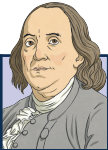 